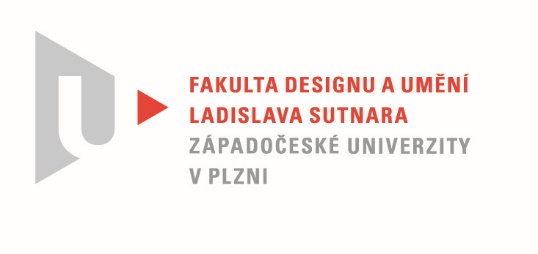 Protokol o hodnoceníkvalifikační práce Název bakalářské práce/diplomovépráce: *Interaktivní kniha pro dětiPráci předložil student: NAVRÁTILOVÁAnnaStudijní obor a specializace:Ilustrace a grafika, specializace Kniha a tvarování papíruHodnocení vedoucího prácePráci hodnotil: MgA. Mgr.PetraSoukupováCíl práceCíl práce byl naplněn.Stručný komentář hodnotiteleStudentka zpracovala bakalářskou práci na téma“Sofie a kouzelná velryba“. Anička vytvořila pop-up knihu pro děti předškolní a školního věku s vlastním textem. Pro ilustrace využila techniku akvarelu a s ní dále experimentovala (sypání koření…). Kniha je hravá a pro děti zábavná. Vyjádření o plagiátorstvíBakalářskou práci považuji za originální.4. Navrhovaná známka a případný komentářNavrhuji známku výborně.Datum:					Podpis:	*) Nehodící se škrtněteTisk oboustranný